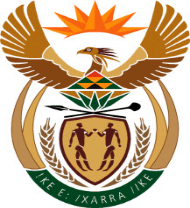 MINISTER IN THE PRESIDENCY:  PLANNING, MONITORING AND EVALUATIONREPUBLIC OF SOUTH AFRICAQUESTIONS FOR WRITTEN REPLY 613.	Dr A Lotriet (DA) to ask the Minister in The Presidency for Planning, Monitoring and Evaluation:(1)	Whether (a) her Office and/or (b) any entity reporting to her contracted the services of a certain company (name and details furnished) in each of the past 10 financial years; if so, what (i) number of contracts were signed, (ii) was the date on which each contract was signed, (iii) was the duration of each contract, (iv) services did the company render and (v) was the monetary value of each contract in each case;(2)	whether any irregular expenditure relating to the contracts was recorded and/or condoned in each case; if so, what are the relevant details?		NW736EREPLYThe Office of the Minister, and all of the entities reporting to her have not contracted any services from the company in question, and in the period in question.Not ApplicableApprovedNot ApprovedApprovedas amendedComment:Comment:Comment:Dr NC Dlamini-ZumaMinister in the Presidency:  Planning Monitoring and EvaluationComment:Comment:Comment:Date: Comment:Comment:Comment: